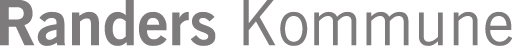 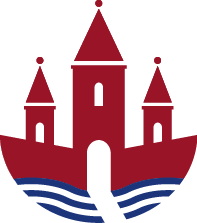 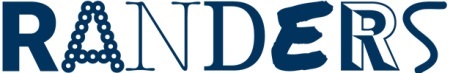 15-04-2019 / 00.22.00-G01-5-19Høringssvar vedr. ensretning af SFO-tilbud på specialundervisningsområdetRådet har behandlet ovenstående forslag på ordinært Handicaprådsmøde den 10.april 2019.Eleverne er vel, i dag, visiteret til den SFO ordning, de fagligt har brug for? Hvis det er en ”almindelig” SFO, så vil det betyde flere timer åbent, da der også skal være morgenåbent og dermed en tyndere bemanding. Der vil være forældre, der har brug for fripladser. Der vil være forældre, som tager deres barn ud.Der vil også være behov for, at elever over 3 klassetrin har brug for SFO. De elever skal fra en skole til en anden for at få et tilbud. Det sker også i dag. Her vil der også komme udgifter til Taxa. At være forældre til et handicappet barn kræver ikke alene mere tid og omtanke, men der er også økonomiske udfordringer i det. I nogle tilfælde kan kommunen gå ind og kompensere for disse ekstraudgifter men ikke for alle ekstraudgifter. Har du et taktilt sky barn, der kræver specielt tøj for at ”kunne være i det”, – eller skal dit handicappede barn have specielt fodtøj, da der eksempelvis skal være bedre støtte i svangen – er det ikke sikkert, at disse omkostninger kan dækkes. Og der kan være flere eksempler som førnævnte. Ved et forslag om egenbetaling af et SFO-tilbud – også for børn i specialinstitutioner, må der tages individuelle, økonomiske hensyn over for den enkelte familie. En egenbetaling i SFO’en kan trække tæppet væk under familien, og det kan betyde, at der bliver mindre tid til at være familie, fordi far og mor skal arbejde ekstra for at kunne betale for SFO’en. Her kunne et forslag være – alt efter en individuel vurdering, – at der kunne bevilges halv friplads eller hel friplads af pædagogiske (eller økonomiske) årsager. Her er det vigtigt at prioritere, at familien stadig kan ”hænge sammen” – trods ændringer i SFO’en. Forvaltningen tilkendegiver i notat af 15.03. 2019 vedr. merudgifter på Social- og beskæftigelsesområdet som følge af forslagene til ændringer på specialundervisnings- skoleområdet vil betyde merudgifter, dog uden man ved hvor mange. Et parameter forvaltningen skal huske at tænke ind i processen inden den endelige prioritering af områdets fremtid.Flere af Rådet medlemmer har deltaget i de af kommunen arrangerede møder om forslag til anden organiserings af specialundervisningsområdet. Her kunne det bemærkes, at skolernes personale stort set generelt efterspurgte inddragelse og medindflydelse i processen.Rådet anbefaler, at forslag til ensretning af SFO-tilbud på specialundervisningsområdet sættes i bero med henblik på at sikre, at rammerne matcher politikkernes prioriteringer.På handicaprådets vegneFlemming SørensenFormand